Transcript – Happy Carer’s Week 2021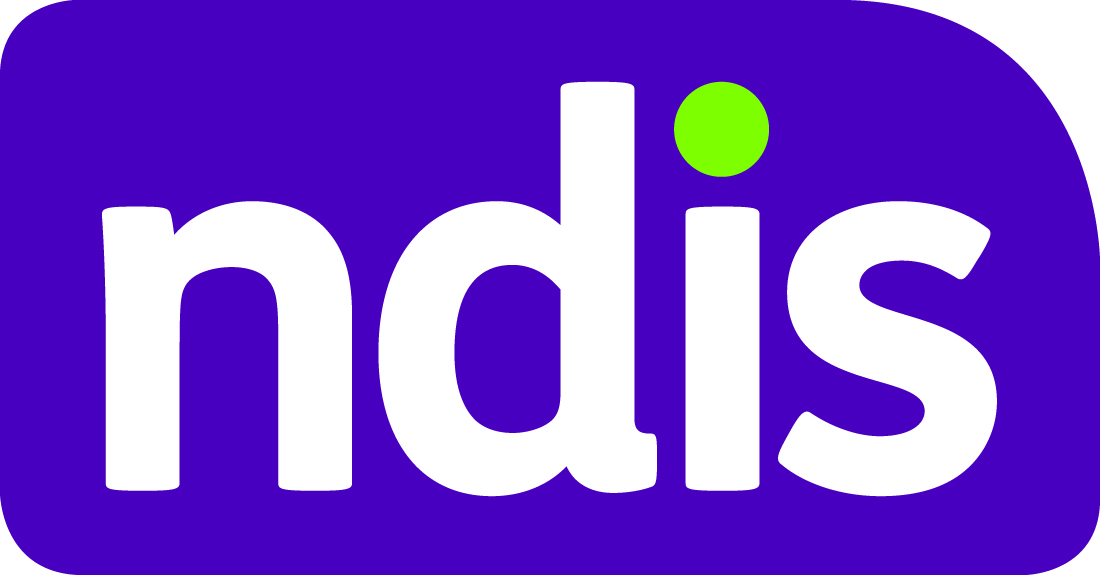 Person onePerson twoPerson threePerson fourPerson fivePerson sixPerson sevenPerson eightPerson ninePerson tenPerson oneNDIS Voice OverWe just want to say thank you.Thank's carers of Australia you do a great job.You are the backbone of our health, mental health, disability, and aged care systems.And it's fantastic that carer's do what they do, and they do it out of love.Thank you, carers, for helping us.Thanks for being there making the world a better place.Thank you to my family for supporting me through the ups and downs of life and thank you to my dog Griffin for being my best friend.I would like to thank my friends and my family, thank you for supporting me and I love you all.We want to thank Australia's carers.Without you we'd struggle, this is the week to say a very big thank you.You are amazing, keep doing what you are doing and we can't thank you enough.Happy Carer's Week 2021. Thank you to the 2.7 million Australian carers for everything you do.